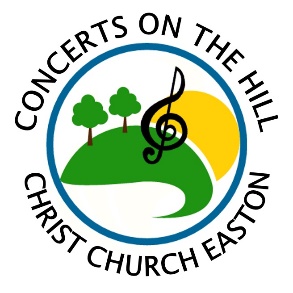 Sponsorship Form for 2023 Concert SeriesPlease submit this form and payment as soon as possible.Questions? Call 203-268-3569 or email concertsonthehilleaston@gmail.com.Any sponsorships will be advertised online & on Facebook, as well as other print media that deadlines have not yet passed.NAME OF BUSINESS or INDIVIDUAL (as it should appear on all acknowledgements): ___________________________________________________________________________________________________________ADDRESS: ___________________________________________________________ PHONE: ______________________________EMAIL: ____________________________________________ WEBSITE: ______________________________________________For business sponsorships: Authorized by (please print name): ________________________________________________________DESCRIPTION of business (1-2 sentences - for Facebook posts): ____________________________________________________________________________________________________________________________________________________________________________________________________________________________________________________________________________Choose from the following sponsorship levels:___ $50 – FriendIncludes a shout-out on our Facebook page___ $100 – BronzeIncludes two free tickets to a concert(s) of your choosing and a shout-out on our Facebook page___ $300 – Silver  Sponsor one concert! Includes four free tickets (redeemable at any 2023 concert) as well as a mention on our Facebook page, Facebook event & press release (if submitted by 5/3). Optional: display promotional materials and/or a banner or sign at the concert. (All materials must be provided by you).Requested Concert Date: __________ $500 – Gold  Sponsor one concert! Max: two gold sponsors per concert. Includes eight free tickets (redeemable at any 2023 concert) as well as a mention on our Facebook page, Facebook event & press release (if submitted by 5/3). Optional: display promotional materials and/or a banner or sign at the concert. (All materials must be provided by you).Requested Concert Date: __________ $1,200 – PlatinumSponsor the entire 2022 concert series! Includes all Gold Level perks, plus an additional six free tickets and premier placement on all our advertising and press releases. Print advertising deadline is April 1st. Instructions:Mail this form and a check made out to “Christ Church”, Memo CONCERTS to: 59 Church Rd, Easton, CT 06612.Or email this form to concertsonthehilleaston@gmail.com and pay online at www.christchurcheaston.com (click “Donate” button).All sponsorship payments are a tax-deductible donation to the amount allowable by law.A receipt with will be mailed to the address you provide above.About Concerts on the Hill:Set on the scenic grounds of Christ Church Easton, this outdoor concert series has quickly become a local community favorite since its inaugural season in 2017, averaging 150 people at each concert.  2023 season dates: 6/18, 6/25, 7/2, 7/9, 7/16, 7/23, 7/30. Gates: 5:30 pm.  Music: 6:00-8:00 pm. Craft beer/wine, food trucks, or BYOB & picnic!  Rain dates the following day (outside or inside).  $10 adults, $7 seniors, kids 18 & under free.  More Info: www.facebook.com/concertsonthehilleaston